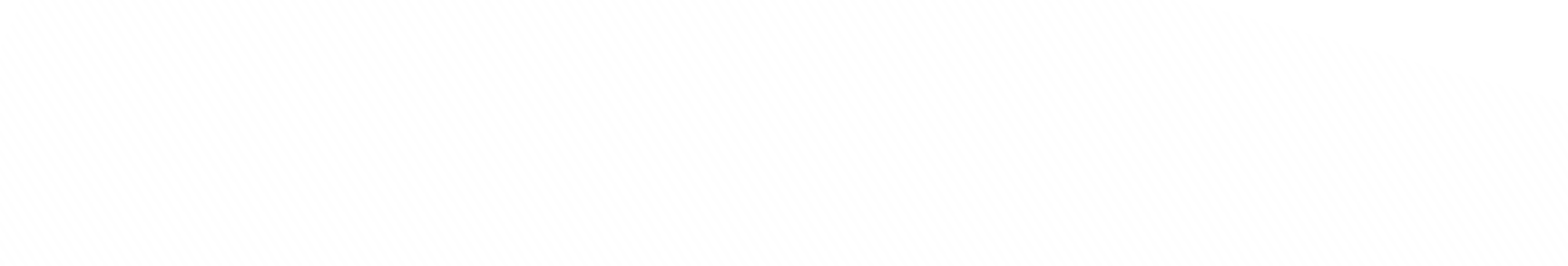 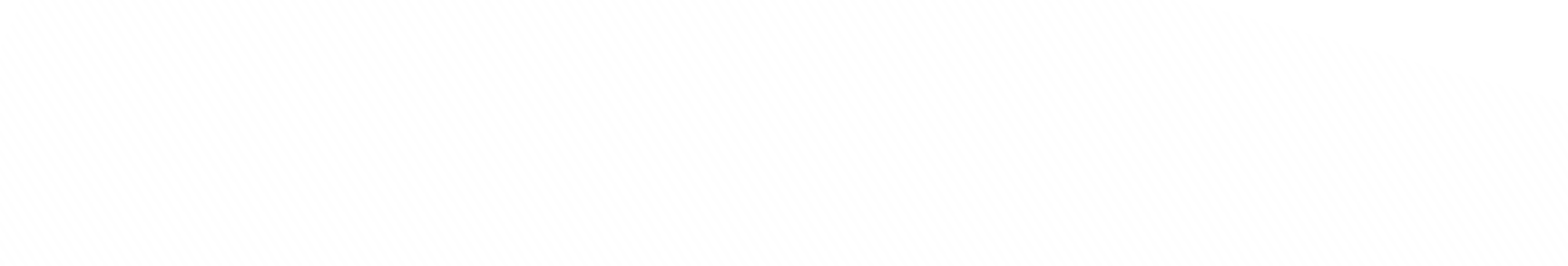 IOWA Universal CTE Standards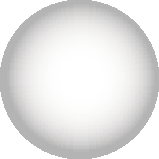 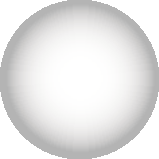 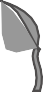 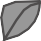 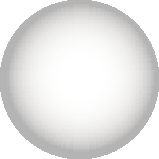 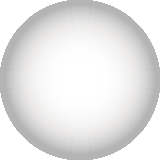 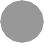 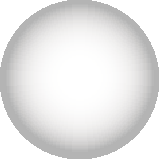 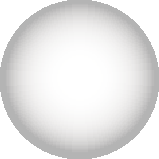 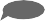 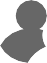 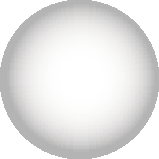 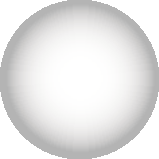 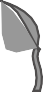 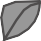 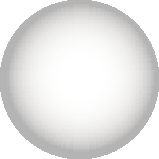 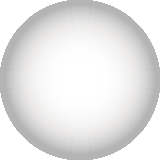 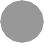 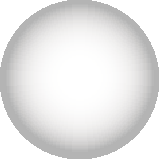 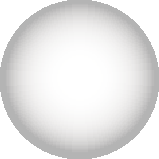 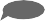 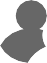 BUSINESS, MANAGEMENT & ADMINISTRATION • AGRICULTURE, FOOD & NATURAL RESOURCES • INFORMATION SOLUTIONS • APPLIED SCIENCES, TECHNOLOGY, ENGINEERING &MANUFACTURING • HEALTH SCIENCES • HUMAN SERVICE S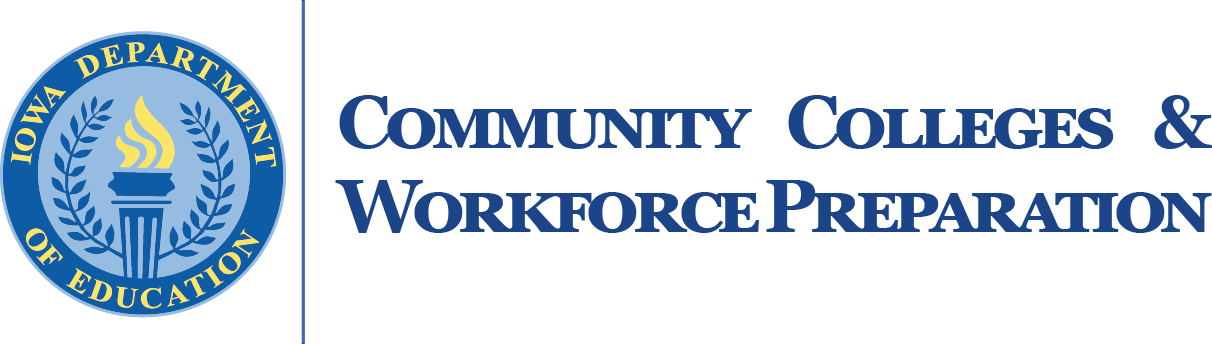 Iowa's Career and Technical Education (CTE) is organized around six service areas and aligned with the national Career Clusters Framework:Agriculture, Food and Natural Resources Applied Sciences, Technology, Engineering and ManufacturingBusiness, Finance, Marketing and ManagementHealth ScienceHuman Services and Family and Consumer SciencesInformation SolutionsCareer pathway programs in each of the identified service areas integrate technical and academic knowledge and skill development with work-based learning experiences to better prepare students to succeed in college and careers. The Universal Standards are common to all of the six pathways in Iowa's six CTE service areas and include competencies to help students explore various career options and prepare students to be good employees. This document lists the Iowa Universal Core Standards with a crosswalk to Iowa K-12 21st Century Skills.**Published 2019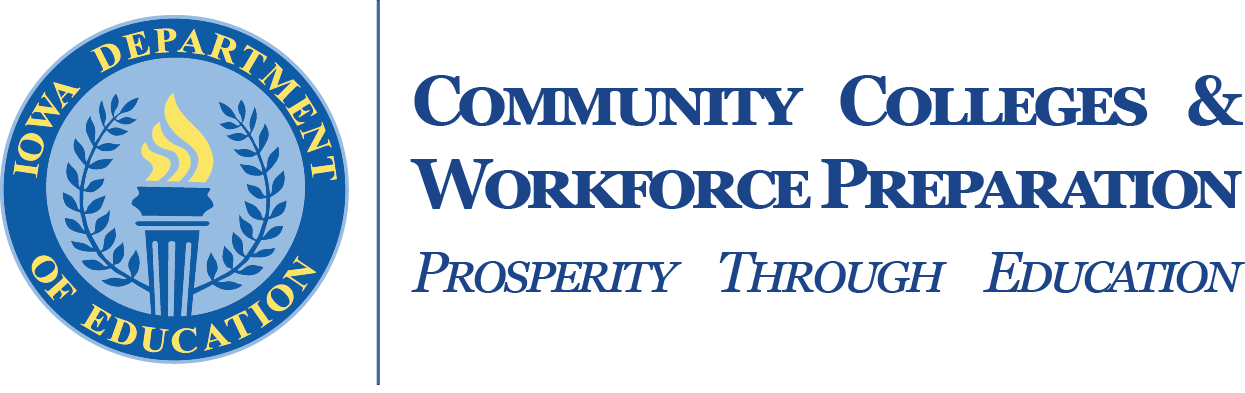 Iowa CTE Universal Core Standards and Iowa K-12 21st Century SkillsIowa CTE Universal Core Standards and Iowa K-12 21st Century SkillsIowa CTE Universal Core Standards and Iowa K-12 21st Century SkillsUniversal Core Career and Technical Education StandardsUniversal Core Career and Technical Education Standards21st CenturyU-1Employability SkillsU-1.1Demonstrate transferable knowledge, attitudes and technical and employability skills in school, community and workplace settings.ES.3U-1.2Demonstrate job seeking and job keeping skills.ES.2U-1.3Demonstrate employability skills, work ethics and professionalism.ES.4, ES.5U-1.4Demonstrate teamwork and leadership skills in the family, workplace and community.ES.1, ES.2U-1.5Create an environment that encourages and respects the ideas, perspectives and contributions of all group members.ES.2, CL.2U-2Career PathwaysU-2.1Analyze career paths within industries.ES.4U-2.2Explain roles and functions of individuals engaged in related careers.ES.2U-2.3Analyze opportunities for employment and entrepreneurial endeavors.ES.4U-2.4Summarize education and training requirements and opportunities for career paths.ES.4U-2.5Analyze the role of professional organizations, credentials, certifications and degrees in related careers.ES.4, ES.5, CL.1U-2.6Analyze potential career choices to determine the knowledge, skills, attitudes and opportunities associated with each career.ES.4U-3Industry Impact on SocietyU-3.1Analyze the impact of the industry on local, state, national and  global economies.TL.1, ES.2U-3.2Examine how the industry improves society.TL.3, TL.4U-3.3Identify how the industry and related technology impacts individuals, society and the environment.TL.1, TL.4U-3.4Evaluate the effects of technology on individual and family resources in a global context.ES.3, TL.4Universal Core Career and Technical Education StandardsUniversal Core Career and Technical Education Standards21st CenturyU-4Safety in the IndustryU-4.1Demonstrate safety and sanitation procedures for a clean and safe environment.HL.5, CL.1U-4.2Summarize federal and state regulations regarding safe handling, usage and storage of chemicals.HL.1U-4.3Apply Occupational Safety and Health Administration (OSHA) regulations to safety procedures for the industry.HL.2U-4.4Apply safety and security procedures as required by Hazard Analysis and Critical Control Point (HACCP), Occupational Safety and Health Administrations (OSHA) and other agencies.HL.2, CL.1U-4.5Students apply safety practices in the lab and on worksites.HL.3, CL.1U-4.6Demonstrate safe practices and procedures with tools and equipment.HL.3, CL.1U-4.7Demonstrate appropriate use of personal protective equipment.HL.3, CL.1U-4.8Document safety concerns according to local policies and procedures.HL.4, CL.1U-5Ethics in the WorkplaceU-5.1Analyze state and federal policies and laws providing consumer protection.ES.2U-5.2Utilize sound decision-making principles.ES.4U-5.3Model ethical behavior in the classroom and workplace setting.ES.3Iowa K-12 21st Century Skills and Iowa CTE Universal Core StandardsIowa K-12 21st Century Skills and Iowa CTE Universal Core StandardsIowa K-12 21st Century Skills and Iowa CTE Universal Core StandardsIowa K-12 21st Century SkillsIowa K-12 21st Century SkillsCTE Universal Core StandardsESEmployability SkillsES.1Communicate and work productively with others, incorporating different perspectives and cross-cultural understanding, to increase innovation and the quality of work.U-1.4ES.2Adapt to various roles and responsibilities and work flexibly in climates of ambiguity and changing priorities.U-1.2, U-1.4, U-1.5, U-2.2, U-3.1, U-5.1ES.3Demonstrate leadership skills, integrity, ethical behavior and social responsibility while collaborating to achieve common goals.U-1.1, U-5.3, U- 5.7ES.4Demonstrate initiative and self–direction through high achievement and lifelong learning while exploring the ways individual talents and skills can be used for productive outcomes in personal and professional life.U-2.1, U-2.3, U-2.4, U-2.5, U-2.6, U-5.2ES.5Demonstrate productivity and accountability by meeting high expectations.U-2.5HLHealth LiteracyHL.1Demonstrate functional health literacy skills to obtain, interpret, understand and use basic health concepts to enhance personal, family and community health.U-4.2HL.2Synthesize interactive literacy and social skills to establishand monitor personal, family and community goals related to all aspects of health.U-4.3, U-4.4HL.3Apply critical literacy/thinking skills related to personal, family and community wellness.U-4.5, U-4.6, U- 4.7HL.4Use media literacy skills to analyze media and other influencesto effectively manage health risk situations and advocate for self and others.U-4.8HL.5Demonstrate behaviors that foster healthy, active lifestyles for individuals and the benefit of society.U-4.1Iowa K-12 21st Century SkillsIowa K-12 21st Century SkillsCTE Universal Core StandardsTLTechnology LiteracyTL.1Demonstrate creative thinking, construct knowledge and develop innovative products and processes using technology.U-3.1, U-3.3TL.2Use digital media and environments to communicate and work collaboratively, including at a distance, to support individual learning and contribute to the learning of others.TL.3Apply digital tools to gather, evaluate and use information.U-3.2TL.4Demonstrate critical thinking skills using appropriate tools and resources to plan and conduct research, manage projects, solve problems and make informed decisions.U-3.3, U-3.4CLCivil LiteracyCL.1Analyze civic and political institutions.U-2.5CL.2Apply civic virtues and democratic principles.U-1.5CL.3Interpret processes, rules and laws.U-4.1, U-4.4, U-4.5, U-4.6, U-4.7, U-4.8